КАРАР                                                                ПОСТАНОВЛЕНИЕ      «24» декабрь 2019 й.               №  103                       «24 »  декабрь 2019г.О внесении изменений  в постановление №  84 от 14 октября 2019 года                            « О Личном приеме  граждан»В связи с приведением в соответствие с законодательством, Администрация сельского поселения Зигазинский сельсовет муниципального района Белорецкий район Республики Башкортостан постановляет: Внести изменения и дополнения в постановление Администрации сельского поселения Зигазинский сельсовет муниципального района Белорецкий район от 14 октября 2019года  №  84           « О личном приеме граждан»:в п.1.5 слова «в вежливой форме» исключить.пункты главы 2 считать соответственно 2.1-2.12.пункт 2.3. дополнить словами «Место ожидания личного приема необходимо оборудовать, при возможности, системами кондиционирования (охлаждения и нагревания) воздуха, в обязательном порядке - пандусами, расширенными проходами, позволяющими обеспечить беспрепятственный доступ для инвалидов и иных маломобильных групп населения, средствами пожаротушения и оповещения о возникновении чрезвычайной ситуации, средствами оказания первой медицинской помощи, а также схемами размещения средств пожаротушения и путей эвакуации при возникновении чрезвычайной ситуации. В месте ожидания предусматривается доступ к местам общественного пользования (туалетам), а также обеспечение питьевой водой. Для оформления письменного обращения помещения для приема обеспечиваются стульями, столами, а также писчей бумагой, ручками.Пункт 2.4. изложить в следующей редакции:«2.4. В соответствии с федеральными  законами «О статусе члена Совета Федерации и статусе депутата Государственной Думы Федерального Собрания Российской Федерации», «О статусе Героев Советского Союза, Героев Российской Федерации и полных кавалеров ордена Славы» и                «О порядке рассмотрения обращений граждан Российской Федерации», Законом Республики Башкортостан «Об обращениях граждан в Республике Башкортостан» правом на личный прием в первоочередном порядке пользуются:1) члены Совета Федерации и депутаты Государственной Думы Федерального Собрания Российской Федерации;2) Герои Советского Союза, Герои Российской Федерации и полные кавалеры ордена Славы;3) беременные женщины;4) ветераны Великой Отечественной войны, ветераны боевых действий;5) граждане, принимавшие участие в ликвидации последствий аварий на атомных электростанциях, а также получившие или перенесшие лучевую болезнь или другие заболевания вследствие аварии на атомной электростанции либо в результате ядерных испытаний;6) инвалиды I и II групп;7) родители (лица, их заменяющие) ребенка-инвалида;8) родители (лица, их заменяющие), явившиеся на личный прием с ребенком в возрасте до 1,5 лет;9) граждане, достигшие 75-летнего возраста.В случае, если правом на первоочередной личный прием одновременно обладают несколько граждан, то прием указанных граждан производится в порядке их явки на личный прием».в п.2.10 слова «грубого, агрессивного поведения гражданина» заменить на  «нарушения общественного порядка».абзац 6 главы 3 исключить. Разместить данное постановление на официальном сайте сельского поселения Зигазинский сельсовет и в здании Администрации сельского поселения.  Глава сельского поселения                             Р.Р.Яныбаев                              БАШКОРТОСТАН РЕСПУБЛИКАЋЫБЕЛОРЕТ РАЙОНЫ муниципаль районЫНЫңЕгәҙе АУЫЛ СОВЕТЫ АУЫЛ БИЛәМәһЕ ХАКИМИЄТЕ 453552, БР, Белорет районы, Егәҙе ауылы,  Мәктәп  урамы, 8Тел/ факс: (34792) 7-96-81, тел: 7-96-82e-mail:46.Zigaza@bashkortan.ru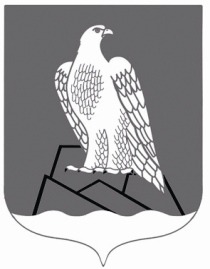 АДМИНИСТРАЦИЯСЕЛЬСКОГО ПОСЕЛЕНИЯЗигазинский СЕЛЬСОВЕТ Муниципального района Белорецкий район РЕСПУБЛИКИ БАШКОРТОСТАН453552, РБ, Белорецкий район, с. Зигаза, ул. Школьная, 8Тел/ факс: (34792) 7-96-81, тел: 7-96-82      e-mail:46.Zigaza@bashkortan.ru